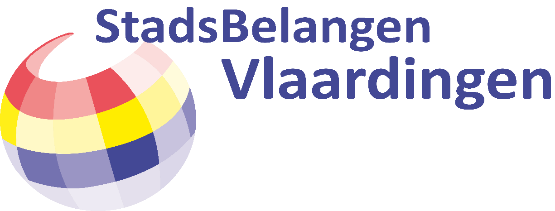 PERSBERICHTVera Kalf-Müller (StadsBelangen Vlaardingen) verlaat de politiek, Jorn van der Bie nieuwe fractievoorzitterDe Haringkoppen Jorn van der Bie en Hans Brederode maakten in December 2021 de doorstart met Stadsbelangen Vlaardingen (SBV). Ambitieus, positief, enthousiast maar onervaren. Voor de verdere ontwikkeling van de partij was iemand met ruime politieke ervaring, lokale betrokkenheid en passie om de visie van SBV uit te dragen vereist. 
De kennismaking met Vera Kalf-Müller was het startsein van een unieke, leerzame en fijne samenwerking. Hans: In gezamenlijkheid hebben we toen afgesproken dat Vera de partij zo'n twee jaar zou vertegenwoordigen als fractievoorzitter. En als coach/mentor voor ons om het politieke vak onder de knie te krijgen.Met z'n drieën, samen met Bob van Rutten, konden we ons geen betere coach wensen dan Vera.SBV zal de ingezette koers blijven volgen met opvolgend fractievoorzitter Jorn van der Bie. Het vertrek van Vera uit de politiek in Vlaardingen valt ook samen met haar verhuizing naar Lansingerland.SBV wenst zowel Vera, Carel en dierbaren een fijne en gelukkige toekomst toe in de nieuwe woonomgeving. De wisseling zal plaatsvinden tijdens de Raadsvergadering van 25 april a.s.__________________________________________________________________________ 